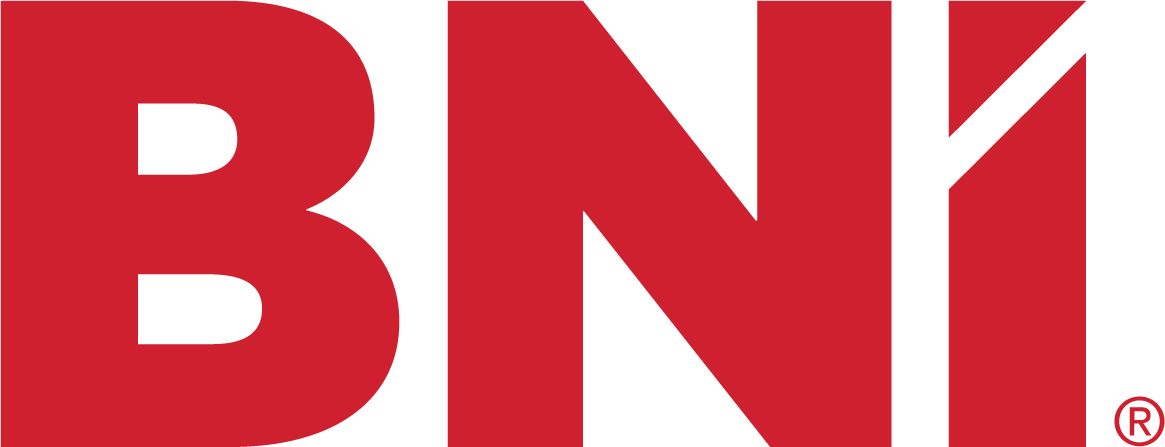 January 13, 2022Member NameAddressDear XXXXX,As you know, BNI® has policies and a strong Networking Code of Ethics, which must be followed as a condition of membership. After careful consideration and a review of your participation history, the Membership Committee has found that you have failed to meet your commitments to the Chapter and BNI®.  Accordingly, your current membership has ended. We wish you every success in your future endeavours. Sincerely, The Membership Committee BNI®  XXXXcc: BNI® Chapter President BNI® Regional Office BNI® Director/Director Consultant